Государственное бюджетное профессиональное образовательное учреждение «Новгородский областной колледж искусств им. С.В. Рахманинова»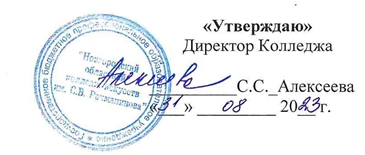  Рабочая программаПринята на заседании Предметно-цикловой комиссииПротокол № 1 от «31» августа 2023 г.Рабочая программа учебного предмета Русский язык разработана в соответствии с требованиями Федерального государственного образовательного стандарта среднего общего образования (утв. приказом Министерства образования и науки  РФ от 17 мая 2012 г. N 413) с изменениями и дополнениями от 2021 г. «Согласовано»Заместитель директора по учебной и организационно-методической работе:СОДЕРЖАНИЕ Пояснительная записка	                                                                           41.1. Место учебного предмета в структуре ППССЗ	                    			    41.2. Цели и задачи учебного предмета, требования к результатам освоения дисциплины                                                                                                                  41.3. Планируемые результаты освоения учебного предмета		Структура и содержание учебного предмета		                                12Контроль и оценка результатов освоения учебного предмета               24Условия реализации программы учебного предмета                              25Лист переутверждения рабочей программы                                                      27 Лист регистрации изменений, внесенных в рабочую программу                  28       Пояснительная запискаРабочая программа учебного предмета Русский язык разработана на основании требований ФГОС СПО по специальности 54.02.02. Декоративно-прикладное искусство и народные промыслы (по видам).Рабочая программа составлена в соответствии с Рабочей программой воспитания и календарным планом воспитательной работы.1.1. Место учебного предмета в структуре ППССЗУчебный предмет Русский язык является обязательной частью общеобразовательного цикла основной образовательной программы в соответствии с ФГОС по специальности среднего профессионального образования 54.02.02. Декоративно-прикладное искусство и народные промыслы (по видам), является частью обязательной предметной области «Русский язык и литература», изучается в общеобразовательном цикле учебного плана ООП СПО с учетом профессиональной направленности в соответствии с ФГОС СПО. Учебный предмет Русский язык имеет междисциплинарную связь с дисциплинами общеобразовательного и общепрофессионального цикла, а также междисциплинарными курсами (МДК) профессионального цикла.Учебный предмет Русский язык  входит в Общеобразовательный учебный  цикл, подцикл Обязательные учебные предметы и читается на 2  курсе обучения.1.2. Цели и задачи учебного предмета,  требования к результатам освоения предметаСодержание программы Русский язык направлено на достижение следующих целей: достичь предметных, личностных и метапредметных результатов обучения на базовом уровне;  способствовать формированию ОК и ПК специальности / профессии.Задачи учебного предмета Русский язык (в соответствии с требованиями ФГОС СОО, ориентацией на результаты ФГОС СПО):    сформировать представление о функциях русского языка в современном мире (государственный язык Российской Федерации, язык межнационального общения, один из мировых языков); о русском языке как духовно-нравственной и культурной ценности многонационального народа России; о взаимосвязи языка и культуры, языка и истории, языка и личности; об отражении в русском языке традиционных российских духовно-нравственных ценностей; сформированность ценностного отношения к русскому языку; совершенствовать умения создавать устные монологические и диалогические высказывания различных типов и жанров; употреблять языковые средства в соответствии с речевой ситуацией (объем устных монологических высказываний - не менее 100 слов; объем диалогического высказывания - не менее 7 - 8 реплик); совершенствовать умения выступать публично; представлять результаты учебно-исследовательской и проектной деятельности; использовать образовательные информационно-коммуникационные инструменты и ресурсы для решения учебных задач; формировать знания о признаках текста, его структуре, видах информации в тексте; совершенствование умений понимать, анализировать и комментировать основную и дополнительную, явную и скрытую (подтекстовую) информацию текстов, воспринимаемых зрительно и (или) на слух; выявлять логико-смысловые отношения между предложениями в тексте; создавать тексты разных функционально-смысловых типов; тексты научного, публицистического, официально-делового стилей разных жанров (объем сочинения - не менее 150 слов); совершенствовать умения использовать разные виды чтения и аудирования, приемы информационно-смысловой переработки прочитанных и прослушанных текстов, включая гипертекст, графику, инфографику и другое (объем текста для чтения - 450 - 500 слов; объем прослушанного или прочитанного текста для пересказа от 250 до 300 слов); совершенствование умений создавать вторичные тексты (тезисы, аннотация, отзыв, рецензия и другое); обобщать знания о языке как системе, его основных единицах и уровнях; обогащение словарного запаса, расширение объема используемых в речи грамматических языковых средств; совершенствование умений анализировать языковые единицы разных уровней, тексты разных функционально-смысловых типов, функциональных разновидностей языка (разговорная речь, функциональные стили, язык художественной литературы), различной жанровой принадлежности; сформированность представлений о формах существования национального русского языка; знаний о признаках литературного языка и его роли в обществе; формировать представления об аспектах культуры речи: нормативном, коммуникативном и этическом; формирование системы знаний о нормах современного русского литературного языка и их основных видах (орфоэпические, лексические, грамматические, стилистические); совершенствовать умения применять знание норм современного русского литературного языка в речевой практике, корректировать устные и письменные высказывания; обобщать знания об основных правилах орфографии и пунктуации, совершенствовать умения применять правила орфографии и пунктуации в практике письма; формировать умения работать со словарями и справочниками, в том числе академическими словарями и справочниками в электронном формате; обобщать знания о функциональных разновидностях языка: разговорной речи, функциональных стилях (научный, публицистический, официально-деловой), языке художественной литературы; совершенствование умений распознавать, анализировать и комментировать тексты различных функциональных разновидностей языка (разговорная речь, функциональные стили, язык художественной литературы); обобщать знания об изобразительно-выразительных средствах русского языка; совершенствование умений определять изобразительно-выразительные средства языка в тексте; совершенствовать умения использовать правила русского речевого этикета в социально-культурной, учебно-научной, официально-деловой сферах общения, в повседневном общении, интернет-коммуникации.В результате изучения предмета студент должен:          Иметь  практический опыт:- осуществления с соблюдением правил информационной безопасности поиска информации- осуществления проектной деятельности в форме разработки и представления учебных проектов  - определения методов и способов выполнения профессиональных задач, оценка их эффективности и качества. - поиска, анализа и оценки информации, необходимой для постановки и решения профессиональных задач, профессионального и личностного развития.Уметь:осуществлять речевой самоконтроль; оценивать устные и письменные высказывания с точки зрения языкового оформления, эффективности достижения поставленных коммуникативных задач;анализировать языковые единицы с точки зрения правильности, точности и уместности их употребления;проводить лингвистический анализ текстов различных функциональных стилей и разновидностей языка;использовать основные виды чтения (ознакомительно-изучающее, ознакомительно-реферативное) в зависимости от коммуникативной задачи;извлекать необходимую информацию из различных источников: учебно-научных текстов, справочной литературы, средств массовой информации, в том числе представленных в электронном виде на различных информационных носителях;создавать устные и письменные монологические и диалогические высказывания различных типов и жанров в учебно-научной (на материале изучаемых учебных дисциплин), социально-культурной и деловой сферах общения;применять в практике речевого общения основные орфоэпические, лексические, грамматические нормы современного русского литературного языка;соблюдать в практике письма орфографические и пунктуационные нормы современного русского литературного языка;соблюдать нормы речевого поведения в различных сферах и ситуациях общения, в том числе при обсуждении дискуссионных проблем;использовать основные приемы информационной переработки устного и письменного текста;использовать приобретенные знания и умения в практической деятельности и повседневной жизни для:осознания русского языка как духовной, нравственной и культурной ценности народа; приобщения к ценностям национальной и мировой культуры; развития интеллектуальных и творческих способностей, навыков самостоятельной деятельности; самореализации, самовыражения в различных областях человеческой деятельности; увеличения словарного запаса; расширения круга используемых языковых и речевых средств;совершенствования способности к самооценке на основе наблюдения за собственной речью;совершенствования коммуникативных способностей;развития готовности к речевому взаимодействию, межличностному и межкультурному общению, сотрудничеству;самообразования и активного участия в производственной, культурной и общественной жизни государства;вести диалог в ситуации межкультурной коммуникации;Знать:о связи языка и истории, культуры русского и других народов;смысл понятий: речевая ситуация и ее компоненты, литературный язык, языковая норма, культура речи;основные единицы и уровни языка, их признаки и взаимосвязь;орфоэпические, лексические, грамматические, орфографические и пунктуационные нормы современного русского литературного языка; нормы речевого поведения в социально-культурной, учебно-научной, официально-деловой сферах общения.Особое значение предмет имеет при формировании и развитии общих компетенций. ОК 1. Понимать сущность и социальную значимость своей будущей профессии, проявлять к ней устойчивый интересОК 2.	Организовывать собственную деятельность, определять методы и способы выполнения профессиональных задач, оценивать их эффективность и качествоОК 3.	Принимать решения в стандартных и нестандартных ситуациях и нести за них ответственность.ОК 4.	Осуществлять поиск, анализ и оценку информации, необходимой для постановки и решения профессиональных задач, профессионального и личностного планированияОК 5.	Использовать информационно-коммуникационные технологии для совершенствования профессиональной деятельности.ОК 6.	Работать в коллективе, обеспечивать его сплочение, эффективно общаться с коллегами, руководством.ОК 7.	Ставить цели, мотивировать деятельность подчиненных, организовывать и контролировать их работу с принятием на себя ответственности за результат выполнения заданий.ОК 8.	Самостоятельно определять задачи профессионального и личностного развития, заниматься самообразованием, осознанно планировать повышение квалификации.ОК 9.	Ориентироваться в условиях частой смены технологий в профессиональной деятельности.ОК 10. Использовать умения и знания учебных дисциплин федерального государственного образовательного стандарта среднего общего образования в профессиональной деятельности. Образовательная деятельность при освоении образовательной программы или отдельных ее компонентов организуется в форме практической подготовки.Образовательная деятельность при освоении образовательной программы или отдельных ее компонентов организуется с использованием средств электронного обучения,  с применением дистанционных образовательных технологий:тестирующие системы (НЭШ)электронные тренажеры (МЭО на базе ЦОК educont)информационно-справочные системыучебные базы данных (библиотека колледжа: электронный читальный зал Президентской библиотеки имени Б.Н. Ельцина)электронные энциклопедии (библиотека колледжа: электронный читальный зал Президентской библиотеки имени Б.Н. Ельцина)справочники (библиотека колледжа: электронный читальный зал Президентской библиотеки имени Б.Н. Ельцина)дидактические компьютерные игры (МЭО на базе ЦОК educont)электронные дидактические материалыобразовательные видеофильмыфоторепродукции картин, памятников архитектуры и скульптурыаудиофрагменты (аудиофрагменты текста, аудиолекции, звуковые комментарии к рисункам, речевые фрагменты персоналий и др., музыкальные композиции)инструкции к заданиямпрезентацииВ зависимости от целей занятий могут использоваться WhatsApp  ВКонтакте, электронная почта.1.3. Планируемые результаты освоения учебного предметаВ рамках программы учебного предмета обучающимися осваиваются личностные (ЛР), метапредметные (МР) и предметные результаты базового и углубленного уровней (ПРб) и (ПРу) в соответствии с требованиями ФГОС среднего общего образования. 2. Структура и содержание учебного предмета2.1. Объем времени, выделяемый на учебный предметВ соответствии с учебным планом обязательная учебная нагрузка по предмету «Русский язык» на специальности 54.02.02. Декоративно-прикладное искусство и народные промыслы (по видам) составляет 70 час, 21 час отводится на самостоятельную работу студентов, максимальная нагрузка - 91 час. Изучение предмета «Русский язык» проходит с 3 по 4 семестр по 2 часа в неделю.2.2. Тематический планСпециальность – 54.02.02. Декоративно-прикладное искусство и народные промыслы (по видам)Форма обучения – очная2.3. Распределение учебной нагрузки по семестрам54.02.02. Декоративно-прикладное искусство и народные промыслы (по видам)Форма обучения – очнаяИндивидуальный проект представляет собой особую форму организации деятельности обучающихся (учебное исследование или учебный проект).Индивидуальный проект выполняется обучающимся самостоятельно под руководством преподавателя по выбранной теме в рамках одного или нескольких изучаемых учебных предметов, курсов в любой избранной области деятельности (познавательной, практической, учебно-исследовательской, социальной, художественно-творческой, иной).Результаты выполнения индивидуального проекта должны отражать:сформированность навыков коммуникативной, учебно-исследовательской деятельности, критического мышления;способность к инновационной, аналитической, творческой, интеллектуальной деятельности;сформированность навыков проектной деятельности, а также самостоятельного применения приобретенных знаний и способов действий при решении различных задач, используя знания одного или нескольких учебных предметов или предметных областей;способность постановки цели и формулирования гипотезы исследования, планирования работы, отбора и интерпретации необходимой информации, структурирования аргументации результатов исследования на основе собранных данных, презентации результатов.Индивидуальный проект выполняется обучающимся в течение одного года в рамках учебного времени, специально отведенного учебным планом, и должен быть представлен в виде завершенного учебного исследования или разработанного проекта: информационного, творческого, социального, прикладного, инновационного, конструкторского, инженерного.2.4. Содержание предмета        Раздел. 1. Фонетика.        Требования к знаниям:  знать фонетические единицы языка, орфоэпические нормы.       Требования к умениям: уметь выпонять фонетический разбор слов,владеть орфоэпическими нормами.        Предмет изучения фонетики.  Классификация звуков речи. Способы образования гласных звуков. Парные и непарные согласные звуки. Соотношение звуков и букв в русском языке.      Интонация и ее компоненты: мелодика, пауза, интенсивность, темп и тембр. Слог открытый и закрытый.  Ударение подвижное и неподвижное.         Практические занятия.        Практическое занятие № 1 (тема 1.1). Тестовые задания на определение количества звуков и букв в словах.        Практическое занятие № 2(тема 1.2). Интонационная разметка текста (необходимо определить паузы, длительность их звучания, затем выделить акцентную вершину (поставить логическое ударение), создать мелодический рисунок (повышение или понижение интонации).        Практическое занятие № 3 (тема 1.3). Фонетический разбор слова (необходимо разделить слово на слоги, соотнести количество букв и звуков, дать характеристику всем звукам).        Самостоятельная работа. Подготовка к контрольной работе.        Раздел 2. Лексика, фразеология и лексикография.       Требования к знаниям:  знать лексические единицы русского языка, виды лексических ошибок, знать лексико-фразеологические единицы, виды лингвистических словарей.       Требования к умениям: владеть профессиональной лексикой, уметьупотреблять лексические единицы в нужном контексте, использовать лексико-фразеологические единицы в нужном контексте, уметь пользоваться лингвистическими словарями.      Синонимы, антонимы, паронимы, исконно русские слова, старославянизмы, иноязычные слова.        Лексика русского языка с точки зрения исторического формирования.         Особенности старославянизмов.        Лексика активная и пассивная. Устаревшие и новые слова.  Историзмы  и архаизмы. Неологизмы и окказионализмы.           Фразеологизмы. Фразеологические сращения, единства, сочетания и выражения.  Лексико-фразеологические ошибки.        Лексикография. Виды лингвистических словарей.  Анализ словарных статей.          Практические занятия.          Практическое занятие № 1 (тема 2.1). Творческая работа "Осень" (предлагается написать рассказ или стихотворение об осени с использованием  антонимов и синонимов).        Практическое занятие № 2 (тема 2.2). Анализ стихотворения А.С. Пушкина "Пророк" (предлагается выписать из стихотворения старославянизмы, найти их значение в словаре и определить роль в стихотворении).        Практическое занятие № 3 (тема 2.3). Работа с отрывками их художественных произведений И.С. Тургенева, М.Е Салтыкова – Щедрина (найти слова, значение которых устарело и определить их значение и роль).        Практическое занятие № 4(тема 2.4). КВН по теме "Фразеология" (рассказать о происхождении Ф.О., исправление ошибок в употреблении Ф.О., составление предложений).        Практическое занятие № 5 (тема 2.5). Рассказ учащихся об одном из видов лингвистических словарей.        Самостоятельная работа.          Подготовка к контрольной работе.        Раздел 3.  Морфемика и словообразование.        Требования к знаниям:  знать части слова и способы словообразования.        Требования к умениям: уметь пользоваться нормами словообразования,делать разбор слова по составу (морфемный) и словообразовательныйанализ слова.        Значимые части слова:  корень, суффикс, приставка. Производная и непроизводная основа.        Словообразование и формообразование. Способы словообразования.                   Словообразовательный анализ слова.          Практические занятия.          Практическое занятие № 1 (тема 3.1). Разбор слова по составу.          Практическое занятие № 2 (тема 3.2). Словообразовательный анализ (необходимо проследить все этапы образования слова и определить способы словообразования). Раздел 4.  Морфология.       Требования к знаниям: знать самостоятельные и служебные части речи, их морфологические признаки.        Требования к умениям:   уметь употреблять грамматические формы слов в соответствии с литературной нормой, выявлять грамматические ошибки в тексте,  уметь выполнять морфологический разбор слова. Части речи:  самостоятельные, служебные, модальные, междометия. Изменяемые самостоятельные части речи:  склоняемые и спрягаемые. Постоянные и непостоянные морфологические признакичастей речи.  Морфологический разбор.       Практические занятия.        Практическое занятие № 1 (тема 4.1). Составление обобщающей таблицы "Части речи" (внести в таблицу общее значение, постоянные и непостоянные признаки частей речи).         Раздел 5. Орфография.       Требования к знаниям:  знать нормы правописания.
       Требования к умениям: владеть нормами правописания, находить в тексте орфограммы и классифицировать их,  учитывать и группировать ошибки.
        Правописание прописных и строчных букв. Правописание приставок и букв на стыке приставки и корня. Правописание приставок, оканчивающихся на согласный.
      Правописание Ъ после приставок, оканчивающихся на согласный.
       Переход И в Ы. На материале некрасовской поэзии.       Правописание приставок ПРЕ и ПРИ.       Правописание бездарных проверяемых и непроверяемых
гласных в корне слова. Чередование безударных гласных в корне слова.  Правописание 0/Е после шипящих.        Правописание суффиксов глаголов и причастий, существительных и прилагательных.         Правописание Н и НН в разных частях речи. Слитное и раздельное написание  НЕ с разными частями речи.        Правописание частицы НИ.        Правописание Ь после шипящих.              Орфограмма-дефис.
        Практические занятия.        Практическое занятие № 1 (тема 5.1). Выборочный диктант по теме "Правописание прописных и строчных букв".        Практическое занятие № 2 (тема 5.2). Тест "Правописание приставок и букв на стыке приставки и корня (тест содержит десять теоретических установок, часть их которых истинна, а часть – ложна. Необходимо выделить истинные утверждения).          Практическое занятие № 3(тема 5.3). Кроссвордный диктант "Приставки ПРЕ и ПРИ" (по лексическому значению определить слово и необходимую приставку).        Практическое занятие № 4 (тема 5.4). Выборочный диктант (из художественного текста выписать слова с проверяемыми безударными гласными).        Практическое занятие № 5 (тема 5.5). Тест по теме "Чередование гласных в корне слова".        Практическое занятие № 6 (тема 5.6). Распределительный диктант "Правописание О/Е после шипящих" ( распределить слова по группам: орфограмма в корне, в суффиксе, в окончании).        Практическое занятие № 7 (тема 5.7). Выборочный диктант "Правописание суффиксов глаголов и причастий " (выписать из текста и объяснить слова с орфограммами).        Практическое занятие № 8 (тема 5.8). Тест "Правописание суффиксов существительных и прилагательных".        Практическое занятие № 9 (тема 5.9). Распределительный диктант (распределить слова на две колонки: Н и НН).        Практическое занятие № 10 (тема 5.10). Графический диктант "Слитное и раздельное написание НЕ" (обозначить номер прослушанного предложения, найти в нем на слух слово с орфограммой, если слово пишется с Не слитно, обозначить +, если раздельно -).        Практическое занятие № 11 (тема 5.11). Тест "Правописание частицы НИ".        Практическое занятие № 12 (тема 5.12). Кроссвордный диктант "Правописание Ь  после шипящих" ( заменить слова или словосочетания  синонимами с данной орфограммой).        Практическое занятие № 13 (тема 5.13). Творческая работа на тему "Орфограмма – дефис" (закончить текст, используя слова с орфограммами).        Самостоятельная работа.Выполнение практических заданий по учебнику (Д.Э.Розенталь. Русский язык 10-11 классы).      Раздел 6. Синтаксис и пунктуация.      Требования к знаниям:  знать синтаксический строй словосочетаний и предложений, пунктуационные правила      Требование к умениям:  различать виды предложений, обособленные
члены предложения, прямую и косвенную речь, цитаты, уметь пользоваться синтаксическими средствами для создания собственных текстов.        Типы связи в предложении и словосочетании. Отличие предложения от словосочетания. Подчинительная связь в словосочетании: согласование, управление, примыкание. Грамматическая основа предложения и виды сказуемых. На материале поэзии А.Блока и С.Есенина.        Типы предложений. Типы предложений по цели высказывания:
повествовательные, вопросительные, побудительные, восклицательные.Полные и неполные предложения. На материале поэзии А.Блока.
      Тире между подлежащим и сказуемым. Тире в простом
полном и неполном предложении. Тема "Музыка".       Типы односоставных предложений. Односоставные предложения с главным членов в форме подлежащего (назывные) и с главным членом-сказуемым (определенно-личные, неопределенно-личные, обобщенно-личные, безличные). На материале поэзии В.Маяковского.        Однородные члены предложения. Соединительные, разделительные и противительные союзы. Однородные члены предложения с
обобщающим словом. Неоднородные члены предложения. На материале творчества А. Блока.         Прямая и косвенная речь. Цитаты. Знаки препинания в
предложениях с прямой речью, косвенной речью, диалогом и цитатами.
На материале афористических высказываний.       Сложносочиненные предложения. Постановка запятой и отсутствие запятой в сложносочиненном предложении с общим членом предложения, общей придаточной частью, а также между назывными, безличными, вопросительными и восклицательными предложениями.На материале рассказов И.Бабеля.Сложноподчиненные предложения. Виды придаточных. Определительные, изъяснительные и обстоятельственные придаточные.
        Сложноподчиненные предложения с несколькими придаточными. Последовательное, параллельное и однородное подчинение. Тема:  "Гражданская война".        Бессоюзные сложные предложения. Тире и двоеточие в бессоюзных сложных предложениях. На материале творчества А.С.Пушкина.       Обособленные определения и  приложения.      Обособленные обстоятельства. На материале афористических высказываний.      Разные конструкции о союзом КАК. Тема "Великая Отечественная война".      Уточняющие обособленные члены предложения. Тема "Культура речи".      Вводные слова и предложения. На материале творчества
М.Ю.Лермонтова и Л.Н.Толстого.      Сложные синтаксические конструкции. На материале творчества М.Булгакова.          Практические занятия.        Практическое занятие № 1 (тема 6.1). Составить из отдельных слов словосочетание и предложение, определить вид связи.        Практическое занятие № 2 (тема 6.2). Работа с текстами А.Блока (определить виды предложений по цели высказывания, наличию главных и второстепенных членов).        Практическое занятие № 3(тема 6.3). Творческая работа (продолжить данный текст, используя предложения с тире).        Практическое занятие № 4(тема 6.4). Графический диктант "Односоставные предложения".        Практическое занятие № 5 (тема 6.5). Работа с текстом (расставить знаки препинания в предложениях с однородными членами, графически объяснить).        Практическое занятие № 6 (тема 6.6). Творческая работа на тему "Прямая речь, цитаты" (составить предложения о прочитанной книге или увиденном спектакле, кинофильме, включая в них цитаты, высказывания известных деятелей литературы и искусства).        Практическое занятие № 7 (тема 6.7). Конструирование сложносочиненных предложений по заданным схемам        Практическое занятие № 8, №9 (темы 6.8, 6.9). Самостоятельная работа по определению видов придаточных и видов подчинения.        Практическое занятие № 10 (тема 6.10). Тест на тему "Постановка тире и двоеточия в бессоюзном сложном предложении.        Практическое занятие № 11, №12 (темы 6.11, 6.12). Тест на тему "Обособленное определение и приложение".         Практическое занятие № 13 (тема 6.14). Тест по теме "Запятая в предложениях с союзом КАК".        Практическое занятие № 14 (тема 6.15). Изложение на тему "Уточняющие члены предложения" (записать основные положения текста о культуре речи, использовать уточняющие члены предложения).        Практическое занятие № 15 (тема 6.16). Преобразование текста (вставить в текст о Л.Н.Толстом вводные слова, определить их значение).        Практическое занятие № 16 (тема 6.17). Лингвистический анализ текста (дать характеристику предложений с точки зрения их строения).        Самостоятельная работа.        Выполнение практических заданий по учебнику (Д.Э.Розенталь. Русский язык 10-11 классы).3.  Контроль и оценка результатов освоения учебного предметаКонтрольно-измерительные материалы по предмету  «Русский язык» разработаны в соответствии с требованиями Государственного образовательного стандарта.Курс по предмету «Русский язык» занимает ведущее место в подготовке квалифицированных специалистов, повышении культурного уровня и кругозора учащихся, поэтому на уроках  очень важно проверить  знания и умения студентов.	Для проверки знаний и умений студентов используются следующие формы контроля: письменная контрольная работа и экзаменационный тест.Вопросы к письменной контрольной работе и экзаменационному тесту охватывают основные темы, которые разбирались на уроках.Основные требования к результатам работы:- уровень усвоения студентом  учебного материала;- умение студентом использовать теоретический материал;- умение применять знания на практике ;-  владение языковой культурой.Каждый вид  работы оценивается по 5-ти балльной  системе.  	 Критерии оценки экзаменационного теста:Отлично (5) - 49-45 баллов;Хорошо (4) – 44-34 балла;Удовлетворительно (3) – 33-26 баллов;Неудовлетворительно (2) – менее 26 баллов.4.  УСЛОВИЯ РЕАЛИЗАЦИИ ПРОГРАММЫ УЧЕБНОГО ПРЕДМЕТА4.1. Требования к минимальному материально-техническому обеспечениюПрограмма предмета реализуется в учебном кабинете «Русский язык и литература».Оборудование учебного кабинета: - посадочные места по количеству обучающихся; - наборы иллюстративных и видео материалов по основным темам. Технические средства обучения: проекционное и видео оборудование.4.2  Информационное обеспечение реализации программыОсновные печатные изданияПахнова Т.М. Русский язык. 10 класс. Учебник. Базовый уровень. - 6-е изд., стер. - М. : Дрофа, 2019. - 336 с.Пахнова Т.М. Русский язык. 11 класс. Учебник. Базовый уровень. - 6-е изд., стер. - М. : Дрофа, 2021. - 368 с.Русский язык и литература. Русский язык. 10 класс: учебник для общеобразовательных организаций (базовый и углубленный уровни) / С.И. Львова, В.В. Львов. – М.: Мнемозина, 2014. – 368 с.Русский язык и литература. Русский язык. 11 класс: учебник для общеобразовательных организаций (базовый и углубленный уровни) / С.И. Львова, В.В. Львов. – М.: Мнемозина, 2014. – 336 с.Блинов Г. И. Упражнения, задания и ответы по пунктуации:  Книга
для учителей. М., 2002. Костяева Т.А. Тесты, проверочные и контрольные работы по русскому языку. М., 2002.Розенталь Д.Э. Русский язык для 10-11 классов. М.: Дрофа, 2002. – 364 с.Дополнительные источникиБаранов М.Т. Школьный орфографический словарь русского языка. - М., 2002.Словарь трудностей современного русского языка : более 14000 слов / К. С. Горбачевич; Рос. акад. наук, Ин-т лингв. исслед. - СПб. : Норинт, 2004. – 509 с.Жуков В. П.  Школьный фразеологический словарь русского языка. - М., 2002.Культура русской речи Под ред. Л.К.Граудиной и Е.Н. Ширяева. - М. , 2000.Потиха З.А. Школьный словарь строения слов русского языка. - М., 2001.Толковый словарь русского языка : 100000 слов, терминов и выражений : [новое издание] / Сергей Иванович Ожегов ; под общ. ред. Л. И. Скворцова. - 28-е изд., перераб. - Москва : Мир И образование, 2015. – 1375 с.Через дефис, слитно или раздельно? : словарь-справочник русского языка / [сост. В. В. Бурцева]. - 4-е изд., стер. - Москва : Дрофа : Рус. яз. Медиа, 2008. – 579 с.Школьный словарь иностранных слов. /Под ред. В.В.Иванова. - М., 2002.Школьный орфоэпический словарь русского языка / В. В. Львов. - М. : Дрофа, 2004. - 270 с.Перечень ресурсов информационно-телекоммуникационной сети «Интернет», необходимых для освоения предметаМинистерство науки и высшего образования Российской Федерации (https://minobrnauki.gov.ru)Федеральный портал "Российское образование" (http://www.edu.ru/);Информационная система "Единое окно доступа к образовательным ресурсам" (http://window.edu.ru/);Единая коллекция цифровых образовательных ресурсов (http://school-collection.edu.ru/);Федеральный центр информационно-образовательных ресурсов (http://fcior.edu.ru/);Образовательный портал "Учеба" (http://www.ucheba.com/);  Проект Государственного института русского языка имени А.С. Пушкина "Образование на русском" (https://pushkininstitute.ru/);Научная электронная библиотека (НЭБ) (http://www.elibrary.ru);Национальная электронная библиотека (http://нэб.рф/);КиберЛенинка (http://cyberleninka.ru/)Справочно-информационный портал "Русский язык" (http://gramota.ru/);Служба тематических толковых словарей (http://www.glossary.ru/);Словари и энциклопедии (http://dic.academic.ru/);Консультант Плюс - справочная правовая система (доступ по локальной сети).ЛИСТ ПЕРЕУТВЕРЖДЕНИЯ РАБОЧЕЙ ПРОГРАММЫдисциплины (профессионального модуля)Рабочая программа: _____________________________________________________________________________________________________одобрена на 20__/20__ учебный год на заседании предметно-цикловойкомиссии ________________________________________________________ _от____________ 20 ___ г., протокол № ___Председатель ПЦК ___________________________                                       (подпись) (Инициалы и фамилия)Рабочая программа: _____________________________________________________________________________________________________одобрена на 20__/20__ учебный год на заседании предметно-цикловойкомиссии ________________________________________________________ _от____________ 20 ___ г., протокол № ___Председатель ПЦК _____________________________                                       (подпись) (Инициалы и фамилия)Рабочая программа: _____________________________________________________________________________________________________одобрена на 20__/20__ учебный год на заседании предметно-цикловойкомиссии ________________________________________________________ _от____________ 20 ___ г., протокол № ___Председатель ПЦК ___________________________                                       (подпись) (Инициалы и фамилия)Рабочая программа: _____________________________________________________________________________________________________одобрена на 20__/20__ учебный год на заседании предметно-цикловойкомиссии ________________________________________________________ _от____________ 20 ___ г., протокол № ___Председатель ПЦК _____________________________                     (подпись) (Инициалы и фамилия)ЛИСТ РЕГИСТРАЦИИ ИЗМЕНЕНИЙ, ВНЕСЕННЫХ В РАБОЧУЮ ПРОГРАММУОУЦ 00 Общеобразовательный учебный цикл(наименование профессионального модуля)ОУП 00 Обязательные предметные области(наименование мдк, дисциплина)ОД.01.08. Русский язык(раздел мдк, дисциплина)54.02.02. Декоративно-прикладное искусство и народные промыслы (по видам)(код и наименование специальности)Председатель ПЦКРазработалиКашицина Л.И. Чайникова З.Ю.      (подпись)                                        (расшифровка)     (подпись)                                        (расшифровка)«31» августа 2023 г.«31» августа 2023 г.С.Н. Зимнева     (подпись)                                        (расшифровка)«31» августа 2023 г.Коды результатовПланируемые результаты освоения дисциплины включают:ЛР 01 российскую гражданскую идентичность, патриотизм, уважение к своему народу, чувства ответственности перед Родиной, гордости за свой край, свою Родину, прошлое и настоящее многонационального народа России, уважение государственных символов (герб, флаг, гимн)ЛР 04сформированность мировоззрения, соответствующего современному уровню развития науки и общественной практики, основанного на диалоге культур, а также различных форм общественного сознания, осознание своего места в поликультурном миреЛР 05сформированность основ саморазвития и самовоспитания в соответствии с общечеловеческими ценностями и идеалами гражданского общества; готовность и способность к самостоятельной, творческой и ответственной деятельностиЛР 06толерантное сознание и поведение в поликультурном мире, готовность и способность вести диалог с другими людьми, достигать в нем взаимопонимания, находить общие цели и сотрудничать для их достижения, способность противостоять идеологии экстремизма, национализма, ксенофобии, дискриминации по социальным, религиозным, расовым, национальным признакам и другим негативным социальным явлениямЛР 07навыки сотрудничества со сверстниками, детьми младшего возраста, взрослыми в образовательной, общественно полезной, учебно-исследовательской, проектной и других видах деятельностиЛР 08нравственное сознание и поведение на основе усвоения общечеловеческих ценностейЛР 09готовность и способность к образованию, в том числе самообразованию, на протяжении всей жизни; сознательное отношение к непрерывному образованию как условию успешной профессиональной и общественной деятельности;ЛР 15ответственное отношение к созданию семьи на основе осознанного принятия ценностей семейной жизниМР 02 умение продуктивно общаться и взаимодействовать в процессе совместной деятельности, учитывать позиции других участников деятельности, эффективно разрешать конфликтыМР 03владение навыками познавательной, учебно-исследовательской и проектной деятельности, навыками разрешения проблем; способность и готовность к самостоятельному поиску методов решения практических задач, применению различных методов познания МР 04готовность и способность к самостоятельной информационно-познавательной деятельности, владение навыками получения необходимой информации из словарей разных типов, умение ориентироваться в различных источниках информации, критически оценивать и интерпретировать информацию, получаемую из различных источниковМР 08владение языковыми средствами - умение ясно, логично и точно излагать свою точку зрения, использовать адекватные языковые средстваМР 09владение навыками познавательной рефлексии как осознания совершаемых действий и мыслительных процессов, их результатов и оснований, границ своего знания и незнания, новых познавательных задач и средств их достиженияПРб 01 Сформированность понятий о нормах русского литературного языка и применение знаний о них в речевой практикеПРб 02Владение навыками самоанализа и самооценки на основе наблюдений за собственной речьюПРб 03Владение умением анализировать текст с точки зрения наличия в нем явной и скрытой, основной и второстепенной информацииПРб 04Владение умением представлять тексты в виде тезисов, конспектов, аннотаций, рефератов, сочинений различных жанровПРб 05Знание содержания произведений русской и мировой классической литературы, их историко-культурного и нравственно-ценностного влияния на формирование национальной и мировойПРб 06Сформированность представлений об изобразительно-выразительных возможностях русского языкаПРб 07Сформированность умений учитывать исторический, историко-культурный контекст и контекст творчества писателя в процессе анализа художественного произведенияПРб 08Способность выявлять в художественных текстах образы, темы и проблемы и выражать свое отношение к ним в развернутых аргументированных устных и письменных высказыванияхПРб 09Овладение навыками анализа художественных произведений с учетом их жанрово-родовой специфики; осознание художественной картины жизни, созданной в литературном произведении, в единстве эмоционального личностного восприятия и интеллектуального пониманияПРб 10Сформированность представлений о системе стилей языка художественной литературыПРу 01Сформированность представлений о лингвистике как части общечеловеческого гуманитарного знанияПРу 02Сформированность представлений о языке как многофункциональной развивающейся системе, о стилистических ресурсах языкаПРу 03Владение знаниями о языковой норме, ее функциях и вариантах, о нормах речевого поведения в различных сферах и ситуациях общенияПРу 04Владение умением анализировать единицы различных языковых уровней, а также языковые явления и факты, допускающие неоднозначную интерпретациюПРу 05Сформированность умений лингвистического анализа текстов разной функционально-стилевой и жанровой принадлежностиПРу 06Владение различными приемами редактирования текстовПРу 07Сформированность умений проводить лингвистический эксперимент и использовать его результаты в процессе практической речевой деятельностиПРу 08Понимание и осмысленное использование понятийного аппарата современного литературоведения в процессе чтения и интерпретации художественных произведенийПРу 09Владение навыками комплексного филологического анализа художественного текстаПРу 10Сформированность представлений о системе стилей художественной литературы разных эпох, литературных направлениях, об индивидуальном авторском стиле;ПРу 11Владение начальными навыками литературоведческого исследования историко- и теоретико-литературного характераПРу 12Умение оценивать художественную интерпретацию литературного произведения в произведениях других видов искусств (графика и живопись, театр, кино, музыка)ПРу 13Сформированность представлений о принципах основных направлений литературной критикиНаименование разделов и темНаименование разделов и темМакс. нагр. студ. чМакс. нагр. студ. чКол-во аудиторных часов при очной форме обучения (в том числе по программе воспитания)Кол-во аудиторных часов при очной форме обучения (в том числе по программе воспитания)Кол-во аудиторных часов при очной форме обучения (в том числе по программе воспитания)Кол-во аудиторных часов при очной форме обучения (в том числе по программе воспитания)Самост. раб. студ.Наименование разделов и темНаименование разделов и темМакс. нагр. студ. чМакс. нагр. студ. чВсегоВсегоТеоретич.обучениеТеоретич.обучениеСамост. раб. студ.Введение.Введение.Введение.Введение.Введение.Введение.Введение.Введение.Общие сведения о языке. Языкознание.Общие сведения о языке. Языкознание.11111Раздел 1. Фонетика.Раздел 1. Фонетика.Раздел 1. Фонетика.Раздел 1. Фонетика.Раздел 1. Фонетика.Раздел 1. Фонетика.Раздел 1. Фонетика.Раздел 1. Фонетика.Тема 1.1. Классификация звуков. Соотношение звуков и букв.Тема 1.1. Классификация звуков. Соотношение звуков и букв.11111Тема 1.2. Интонация. Ударение.Тема 1.2. Интонация. Ударение.11111Тема 1.3. Фонетический разбор.Тема 1.3. Фонетический разбор.221111Раздел 2. Лексика, фразеология, лексикография.Раздел 2. Лексика, фразеология, лексикография.Раздел 2. Лексика, фразеология, лексикография.Раздел 2. Лексика, фразеология, лексикография.Раздел 2. Лексика, фразеология, лексикография.Раздел 2. Лексика, фразеология, лексикография.Раздел 2. Лексика, фразеология, лексикография.Раздел 2. Лексика, фразеология, лексикография.Тема 2.1. Синонимы и антонимы.Тема 2.1. Синонимы и антонимы.11111Тема 2.2. Исконно русские слова, старославянизмы, иноязычные слова.Тема 2.2. Исконно русские слова, старославянизмы, иноязычные слова.11111Тема 2.3. Лексика активная и пассивная. Устаревшие и новые слова.Тема 2.3. Лексика активная и пассивная. Устаревшие и новые слова.442222Тема 2.4. Фразеологизмы. Тема 2.4. Фразеологизмы. 22222Тема 2.5. Лексикография.Тема 2.5. Лексикография.11111Раздел 3. Морфемика и словообразование.Раздел 3. Морфемика и словообразование.Раздел 3. Морфемика и словообразование.Раздел 3. Морфемика и словообразование.Раздел 3. Морфемика и словообразование.Раздел 3. Морфемика и словообразование.Раздел 3. Морфемика и словообразование.Раздел 3. Морфемика и словообразование.Тема 3.1. Морфемика. Части слова.Тема 3.1. Морфемика. Части слова.11111Тема 3.2. Способы словообразования.Тема 3.2. Способы словообразования.221111Раздел 4. Морфология.Раздел 4. Морфология.Раздел 4. Морфология.Раздел 4. Морфология.Раздел 4. Морфология.Раздел 4. Морфология.Раздел 4. Морфология.Раздел 4. Морфология.Тема 4.1. Части речи / Участие во Всероссийской проверочной работе.Тема 4.1. Части речи / Участие во Всероссийской проверочной работе.22222Раздел 5. Орфография.Раздел 5. Орфография.Раздел 5. Орфография.Раздел 5. Орфография.Раздел 5. Орфография.Раздел 5. Орфография.Раздел 5. Орфография.Раздел 5. Орфография.Тема 5.1. Правописание прописных и строчных букв.Тема 5.1. Правописание прописных и строчных букв.11111Тема 5.2. Правописание приставок и букв на стыке приставки и корня.Тема 5.2. Правописание приставок и букв на стыке приставки и корня.2,52,51,51,51,51Тема 5.3. Правописание приставок пре и при.Тема 5.3. Правописание приставок пре и при.2,52,51,51,51,51Тема 5.4. Правописание безударных  проверяемых и непроверяемых гласных в корне слова.Тема 5.4. Правописание безударных  проверяемых и непроверяемых гласных в корне слова.332221Тема 5.5. Чередование безударных гласных в корне слова.Тема 5.5. Чередование безударных гласных в корне слова.332221Тема 5.6. Правописание О/Е после шипящих.Тема 5.6. Правописание О/Е после шипящих.221111Тема 5.7. Правописание суффиксов глаголов и причастий.Тема 5.7. Правописание суффиксов глаголов и причастий.332221Тема 5.8. Правописание суффиксов существительных и прилагательных. Тема 5.8. Правописание суффиксов существительных и прилагательных. 22222Тема 5.9. Правописание Н и НН в разных частях речи.Тема 5.9. Правописание Н и НН в разных частях речи.443331Итоговое занятие. Контрольная работа по итогам 3 семестраИтоговое занятие. Контрольная работа по итогам 3 семестра11111Тема 5.10. Слитное и раздельное написание НЕ с разными частями речи.Тема 5.10. Слитное и раздельное написание НЕ с разными частями речи.332221Тема 5.11. Правописание частицы НИ.Тема 5.11. Правописание частицы НИ.221111Тема 5.12. Правописание Ь после шипящих.Тема 5.12. Правописание Ь после шипящих.11111Тема 5.13. Орфограмма – дефис.Тема 5.13. Орфограмма – дефис.22222Раздел 6. СинтаксисРаздел 6. СинтаксисРаздел 6. СинтаксисРаздел 6. СинтаксисРаздел 6. СинтаксисРаздел 6. СинтаксисРаздел 6. СинтаксисРаздел 6. СинтаксисТема 6.1. Типы связи в предложении и словосочетании.Тема 6.1. Типы связи в предложении и словосочетании.11111Тема 6.2. Типы предложений.Тема 6.2. Типы предложений.11111Тема 6.3. Тире между подлежащими и сказуемыми.Тема 6.3. Тире между подлежащими и сказуемыми.221111Тема 6.4. Типы односоставных предложений.Тема 6.4. Типы односоставных предложений.22222Тема 6.5. Однородные члены предложения.Тема 6.5. Однородные члены предложения.332221Тема 6.6. Прямая и косвенная речь. Цитаты.Тема 6.6. Прямая и косвенная речь. Цитаты.221111Тема 6.7. Сложносочиненное предложение. Тема 6.7. Сложносочиненное предложение. 332221Тема 6.8. Сложноподчиненное предложение. Виды придаточных.Тема 6.8. Сложноподчиненное предложение. Виды придаточных.22222Тема 6.9. Сложноподчиненное предложение с несколькими придаточными.Тема 6.9. Сложноподчиненное предложение с несколькими придаточными.332221Тема 6.10. Бессоюзные предложения.Тема 6.10. Бессоюзные предложения.332221Тема 6.11. Обособленные определения.Тема 6.11. Обособленные определения.332221Тема 6.12. Обособленные приложения.Тема 6.12. Обособленные приложения.22222Тема 6.13. Обособленные обстоятельства.Тема 6.13. Обособленные обстоятельства.22222Тема 6.14. Разные конструкции с союзом КАК.Тема 6.14. Разные конструкции с союзом КАК.22222Тема 6.15. Уточняющие обособленные члены предложения.Тема 6.15. Уточняющие обособленные члены предложения.22222Тема 6.16. Вводные слова и предложения.Тема 6.16. Вводные слова и предложения.22222Тема 6.17. Сложные синтаксические конструкции.Тема 6.17. Сложные синтаксические конструкции.554441Итоговое занятие. Экзамен.Итоговое занятие. Экзамен.ВСЕГО:ВСЕГО:919170707021Виды учебной работыВсего3 сем.                        4 сем.Аудиторные занятия703238Всего91Вид итогового контроляКонтрольная работаЭкзаменФормы контроля (контрольная работа, зачёт, экзамен)Содержание текущего, промежуточного или итогового контроля курс семестр Формы контроля (контрольная работа, зачёт, экзамен)Содержание текущего, промежуточного или итогового контроля 23Контрольная работаПисьменная контрольная работа24ЭкзаменЭкзаменационный тест (60 % оценки составляет оценка за  выполнение индивидуального проекта для  обучающихся, выбравших индивидуальный проект по данному предметуНомер измененияНомер листаДата внесения измененияФИО ответственного за внесение измененияПодпись ответственного за внесение изменения